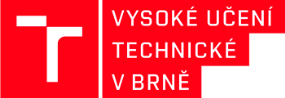 ŽÁDOST O FINANČNÍ PODPORU NA ON-LINE MOBILITYna realizaci studijní on-line mobilityv rámci institucionálních rozvojových programů 3.2. MŠMT 2020 (RP)………………………………………………………………………				……………………………………………………………….		Datum a podpis žadatele o finanční podporu				Datum a podpis příjemce žádostiSPP prvek: RP902032001, zdroj: 95120Jméno a příjmení:……….Osobní číslo VUT:……….Datum narození:……….Trvalé bydliště:……….Fakulta, obor studia:Fakulta výtvarného umění, Výtvarná uměníRočník studia:……….E-mail, telefon:……….Země výjezdu:……….Název on-line kurzu:……….Název a adresa přijímající organizace:……….Délka pobytu od-do:……….Náplň pobytu: Studium předmětů   Projektová činnost  Krátkodobý nebo dlouhodobý odborný kurz/exkurze  Závěrečná práce (bakalářská, diplomová, dizertační)  Praktická stáž Číslo a měna účtu studenta……….Název banky……….Podmínky přidělení podporyStudent se zavazuje do 14 dní po skončení pobytu dodat na příslušné oddělení fakulty podklady uvedené v odst. 8 finanční dohody. Při nesplnění tohoto požadavku bude student povinen přidělenou podporu v plné výši vrátit.OBSAH KURZU, případně odůvodnění (spojitost kurzu s náplní studijního programu, případně s přpravou závěrečné práce atd.)……….Zdroj a výše příspěvku- rozvojový projekt MŠMT………………….. Kč- MSF zdroj 110000000000000 Kč- fakulta 0000000000 Kč- ústav 0000000000 Kč- jiný zdroj0000000000 KčCelkem výše grantu……………………Kč